INDIAN SCHOOL AL WADI AL KABIR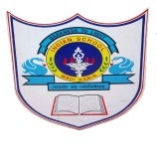 DEPARTMENT OF COMPUTER SCIENCEACADEMIC YEAR: 2015-2016: CLASS : XISUBJECT: Informatics PracticesANNUAL SYLLABUS PLANMonthNo. of working days/periodsWeekWeekNo. of periodsTopicQ.B./work sheetActivitiesMonthNo. of working days/periodsFromToNo. of periodsTopicQ.B./work sheetActivitiesMonth5 Days12th April 201516th April 20159Hardware Concepts - Computer Security, Types of SoftwareAcademic Year BeginsMonth5 Days19th April 201523rd April 20159IDE – Basic Controls (Label/Text Field/Button)WorksheetMonth5 Days26th April 201530th April 20159Other IDE Controls(Text Area/Option Button, etc.,WorksheetMay 20155 Days3rd May 20157th May 20159Unit Test - IMay 20155 Days10th May 201514th May 20159Data Types, Variables – Parse Methods in IDEWorksheetMay 20155 Days17th May 201521st May 20159Control Structures - BasicsMay 20156 Days24th May 201531st May 201511Decision StructureWorksheetJune 20154 Days1st June 20154th June 20157RevisionJune 20155 Days7th June 201511th June 20159RevisionTotal49 Days88